Publicado en San Sebastián - Gipuzkoa el 31/10/2019 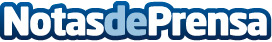 Primer Laboratorio de Reproducción Asistida que obtiene la más importante certificación UNE en GipuzkoaSe trata de la Certificación UNE 179007:2013 otorgada al Servicio de Laboratorio de Reproducción Asistida del Hospital de Día Quirónsalud Donostia. Las distinciones se entregaron durante el X Congreso ASEBIR, en Cáceres. La Dra. Miren Mandiola fue la encargada de recoger la CertificaciónDatos de contacto:Comunicación Hospital de Día Quirónsalud Donostia943223750Nota de prensa publicada en: https://www.notasdeprensa.es/primer-laboratorio-de-reproduccion-asistida Categorias: Medicina Industria Farmacéutica Sociedad País Vasco http://www.notasdeprensa.es